Образовательная деятельность «Зима лесу» в старшей группе (познавательная деятельность) 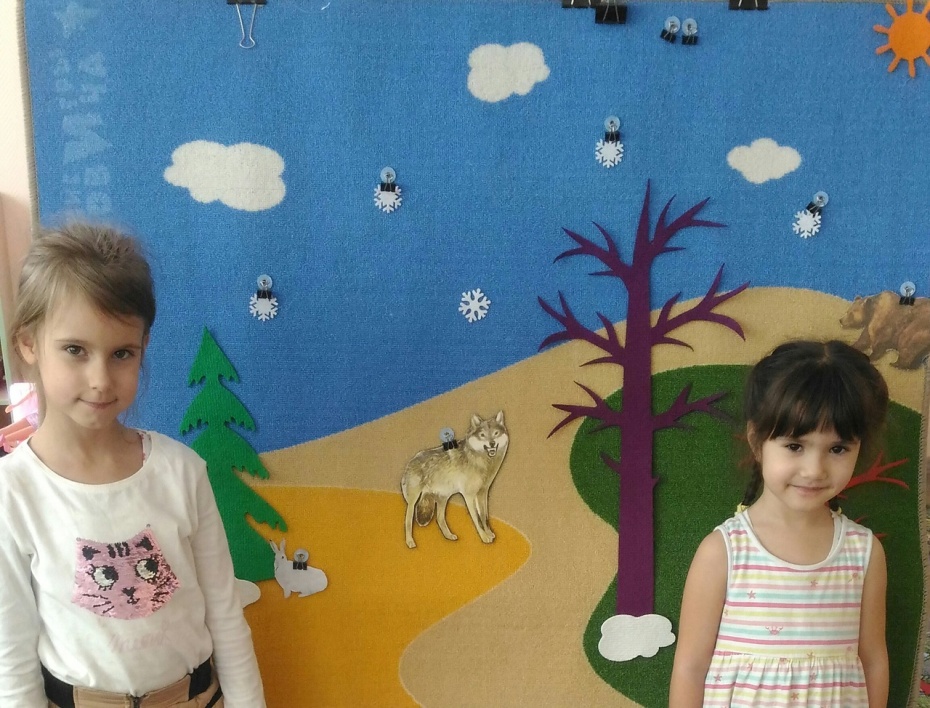 Цель: Обогащать представления детей о времени года «Зима» и о зимовье диких животных средствами интеграции познавательной, изобразительной, речевой деятельности.Задачи: 1. Уточнять и расширять знания воспитанников о характерных признаках зимы.2. Продолжать знакомить детей с жизнью диких животных в лесу зимой (заяц, волк, медведь).3. Закрепить знания детей о том, как обитатели леса приспособились к долгой и холодной зиме.4. Активизировать словарный запас по теме «Зима».5. Развивать умение детей давать развёрнутые ответы.6. Развивать воображение, креативность, мышление (умение гибко, оригинально мыслить, видеть обыкновенный объект под новым углом зрения).Оборудование: коврограф «Фиолетовый лес», фигурки животных, декорации, разрезные картинки.      Логика образовательной деятельностиДеятельность педагогаДеятельность воспитанниковОжидаемый результатПедагог предлагает детям отправиться на прогулку в необычный лес. Он уточняет, какое сейчас время года,  признаки зимы, как надо одеваться на улицу (беседует, загадывает загадку, предлагает провести эстафету).Участвуют в беседе, отгадывают загадку, участвуют в эстафете, выбирая картинки с нужной одеждой.Отвечают на заданные вопросы, описывают признаки зимы, называют зимнюю одежду,  используя в предложении 4-5 слов. Согласовывают прилагательные с существительными.Предлагает вспомнить, правила поведения в лесу, уточняет, кто зимой впадает в спячку.  Знакомит с новым словом медведь шатун.Высказывают свои версии ответов, выкладывают на коврограф животное, которое впадает зимой в спячку.Отвечают полным ответом. Рассказывают о жизни медведя зимой. Знакомятся с новым словом «медведь шатун».Педагог уточняет о пользе снега для природы, просит обратить внимание на деревья и ель, уточняет, в чем их отличие.Рассматривают коврограф, отвечают на вопросы.Объясняют, чем деревья отличаются от ели в зимний период (ель покрыта зеленой хвоей).Педагог предлагает продолжить прогулку по лесу. На своем пути они встречают зайца. Педагог уточняет, как зимуют зайцы в лесу.Отвечают на вопросы, выкладывают на коврограф зайца и предметы, которыми он питается зимой.Объясняют, как заяц готовится к зиме, чем он питается, кого должен опасаться.Физминутка Выполняют движения, сопровождая их словами.Снимают напряжение посредством выполнения физминутки.Педагог уточняет, кого может испугаться заяц и просит отгадать загадку про волка. Предлагает рассказать, как зимуют волки. Знакомит с новыми словами – вожак, матерый.Высказывают свои версии, внимательно слушают загадку и отгадывают ее. Выставляют на коврограф волка.Проявляют интерес к ситуации, выражают свои мнения. Описывают волка, используя в речи словосочетания, предложения состоящие из 4-5 слов.Речевая игра «Скажи наоборот».«Сравнение».Перекидывают снежок, подбирая  словосочетанияНазывают виды зимних забав. Интересуется, понравилась ли детям прогулка. Предлагает вернуться в сад и нарисовать зимний ночной лес. Самостоятельно выбирают материалы для изображения зимнего ночного леса. Проявляют фантазию. Используют палитру красок для изображения ночи в зимнем лесу.